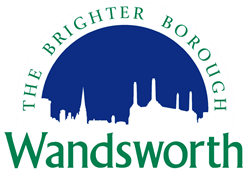 MEET THE BUYER – MARKET ENGAGEMENT EVENTTHE COUNCIL CHAMBER, THE TOWN HALL,WANDSWORTH HIGH STREET, LONDON SW18 2PUResidential Care HomesDomiciliary Home CareCommunity Support ServicesExtra Care & SupportTHURSDAY 22ND SEPTEMBER 201610:30 – 13:00The London Borough of Wandsworth will be holding a ‘Meet the Buyer’- Market Engagement Event in respect of Residential Care Homes, Domiciliary Home Care, Community Support Services and Extra Care & Support. The purpose of this event will be to provide the Council with the opportunity to engage with providers in the market place to discuss our commissioning intentions and the procurement process. We are keen to determine whether there is sufficient interest in the marketplace for the delivery of these services and for providers to ask questions about the contract opportunities face-to-face with Council officers. The contracts are due to commence in April 2017 and will be packaged in the following formats:Contract 1 – Residential Care Homes – An “Open Accredited Framework” broken down in to various Lots across all client groups.Contract 2 – Domiciliary Home Care – Contract broken down in to 2 Lots – Wandsworth West Area and Wandsworth East Area with a supporting framework to meet unmet demand and “doubling up”.Contract 3 – Community Support Services – An “Open Accredited Framework”  in to 2 Lots (for client groups with Learning Disabilities) for Travel Buddy Support and Outreach Services.Contract 4 Extra Care & Support – 2 Lots – Lot 1 Chestnut House and Lot 2 Prince of Wales Drive. Who can attend? The event is open to any providers who have an interest in delivering Residential, Domiciliary, Extra Care and Community Support Services.What will it involve?The event will a include presentation by Wandsworth officers and commissioners, detailing the services to be commissioned and providing an outline to the procurement process. We envisage this will be an interactive event, including Question and Answer session and some group discussion. To participate in this event, providers must express an interest in attendance by submitting the name of their organisation and the names, with e mail addresses, of those who will be attending via www.delta-esourcing.com To register attendance providers must register via Delta Sourcing providers must use the Access Code E2AR7S846GProviders must register via the portal no later than 12:00 noon on Wednesday 21st September 2016.Please note that attendance is limited to 2 persons from each organisation.Town Hall,Wandsworth High Street,Wandsworth,London SW18 2PUPaul MartinChief Executive and Director of Administration